متوسطة:15جـانفي 1956 الرباح                                      السنة الدراسية: 2016/2017                      المستوى : ثانية  متوســـــط                                            المدة :ساعة واحدةالفرض الأول للثلاثي الثاني في مادة الرياضياتالتمرين الأول: ( 4 نقاط )ارسم  مستقيما مدرّجا مبدأه o  ووحدة الطول 1cm, ثمّ علّم عليه النقط :    ;    B(+2)   ;   A(-4)              C(-5) ;   D(+3)عيّن على المستقيم المدرّج النقطة M منتصف القطعة AD, ما هي فاصلتها ؟ما هي فاصلة النقطة M'  نظيرة النقطة M بالنسبة للمبدأ O ؟احسب المسافتين BD  و DCالتمرين الثاني : ( 8 نقاط ) احسب ما يلي : .التمرين الثالث : ( 8 نقاط ) ABCD مستطيل كما هو مبين في الشكل ما نوع المثلثين BCE وAFD.أحسب مساحة المستطيل ABCDما نوع الرباعيFBED  ؟  علل . استنتج مساحة الرباعي FBED إذا كانت الزاوية  فما هو قيس الزوايا التالية مع التعليل Belhocine : https://prof27math.weebly.com/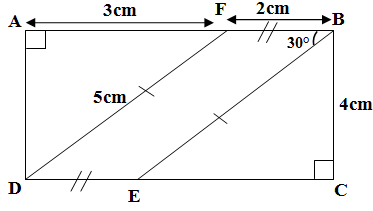 